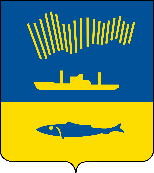 АДМИНИСТРАЦИЯ ГОРОДА МУРМАНСКАП О С Т А Н О В Л Е Н И Е 28.03.2022                                                                                                        № 754В соответствии с Федеральным законом от 12.01.1996 № 8-ФЗ                      «О погребении и похоронном деле», постановлением Правительства Российской Федерации от 27.01.2022 № 57 «Об утверждении коэффициента индексации выплат, пособий и компенсаций в 2022 году», Законом Мурманской области от 29.12.2004 № 581-01-ЗМО «О возмещении стоимости услуг и выплате социального пособия на погребение», Законом Мурманской области от 16.12.2021 № 2712-01-ЗМО «Об областном бюджете на 2022 год и на плановый период 2023 и 2024 годов» п о с т а н о в л я ю: 1. Установить:1.1. Стоимость услуг, предоставляемых специализированной службой по вопросам похоронного дела согласно гарантированному перечню услуг по погребению на территории муниципального образования город Мурманск, возмещаемых за счет средств Пенсионного фонда Российской Федерации, федерального бюджета, Фонда социального страхования Российской Федерации, согласно приложению № 1 к настоящему постановлению.1.2. Стоимость услуг, предоставляемых специализированной службой по вопросам похоронного дела согласно гарантированному перечню услуг по погребению (в случае отсутствия лица, взявшего на себя обязанность осуществить погребение умершего) на территории муниципального образования город Мурманск, возмещаемых за счет средств Пенсионного фонда Российской Федерации, федерального бюджета, Фонда социального страхования Российской Федерации, согласно приложению № 2 к настоящему постановлению.1.3. Стоимость услуг, предоставляемых специализированной службой по вопросам похоронного дела согласно гарантированному перечню услуг по погребению на территории муниципального образования город Мурманск, возмещаемых за счет средств бюджета Мурманской области, согласно приложению № 3 к настоящему постановлению.1.4. Стоимость услуг, предоставляемых специализированной службой по вопросам похоронного дела согласно гарантированному перечню услуг по погребению (в случае отсутствия лица, взявшего на себя обязанность осуществить погребение умершего) на территории муниципального образования город Мурманск, возмещаемых за счет средств бюджета Мурманской области, согласно приложению № 4 к настоящему постановлению.2. Отменить постановления администрации города Мурманска:- от 30.03.2021 № 830 «Об установлении стоимости услуг, предоставляемых специализированной службой по вопросам похоронного дела согласно гарантированному перечню услуг по погребению на территории муниципального образования город Мурманск», за исключением пункта 2;- от 03.06.2021 № 1500 «О внесении изменений в приложения №№ 3, 4 к постановлению администрации города Мурманска от 30.03.2021 № 830 «Об установлении стоимости услуг, предоставляемых специализированной службой по вопросам похоронного дела согласно гарантированному перечню услуг по погребению на территории муниципального образования город Мурманск».3. Отделу информационно-технического обеспечения и защиты информации администрации города Мурманска (Кузьмин А.Н.) разместить настоящее постановление с приложениями на официальном сайте администрации города Мурманска в сети Интернет.4. Редакции газеты «Вечерний Мурманск» (Хабаров В.А.) опубликовать настоящее постановление с приложениями.5. Настоящее постановление вступает в силу со дня официального опубликования и распространяется на правоотношения, возникшие                              с 01.02.2022, за исключением подпунктов 1.3, 1.4 пункта 1 настоящего постановления и пункта 2 в части приложений №№ 3 и 4. Подпункты 1.3, 1.4 пункта 1 настоящего постановления и пункт 2 в части приложений №№ 3 и 4 вступают в силу с 01.06.2022.6. Контроль за выполнением настоящего постановления возложить на заместителя главы администрации города Мурманска – председателя комитета по развитию городского хозяйства Кольцова Э.С.Временно исполняющий полномочияглавы администрации города Мурманска                                       В.А. Доцник